ANEXO 2 - FORMULÁRIO SOCIOECONÔMICO FAMILIAR - LEI COMPLEMENTAR Nº 187/2021PROCESSO SELETIVO DE BOLSAS FILANTRÓPICAS - ANO LETIVO 2024Nome completo do Estudante: 	Data de nascimento: _	/	/	CPF do Estudante: 	Curso:	                                      (2024)Já foi Bolsista da unidade? Sim (	) Não (	)/Último Ano do Benefício:	      Possui alguma Deficiência ou Necessidade Especial? (	)Sim (	) Não/Qual?  	Possui algum parente, ou cônjuge na unidade requerida? Sim (	) ou Não (	) Quantos?  	Nomes e Cursos (se houver): 	Nome do Responsável (menor de idade):  	Endereço:  	Bairro:	Cidade:	Estado:	CEP: 	Fone: (	)	WhatsApp: (	) 	E-mail: ____________________________________SITUAÇÃO SOCIOECONÔMICA FAMILIARDESPESA FAMILIAR – MENSALSITUAÇÃO DE SAÚDE*Inserir último valor da despesa mensal.	COMPOSIÇÃO FAMILIARTodos que residem na mesma casa, INCLUSIVE O ESTUDANTE/CANDIDATO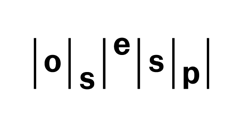 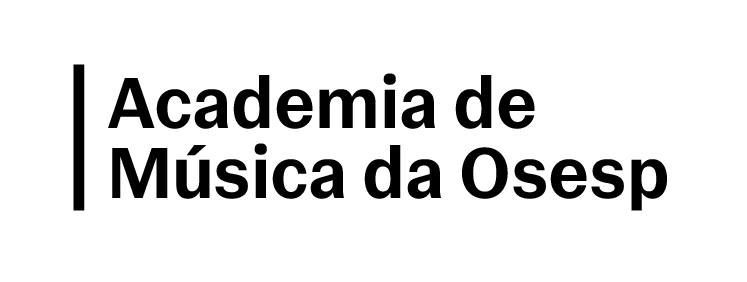 TERMO DE CIÊNCIA DO PROCESSO DE CONCESSÃO DE BOLSAS FILANTRÓPICAS E USO E TRATAMENTO DE DADOS PESSOAISEstou ciente que a concessão de bolsa de estudo somente se dará através da documentação entregue e de possíveis entrevistas sociais realizado pela Assistente Social.Declaro, para todos os efeitos legais e jurídicos, que todas as informações prestadas neste documento, para obter o direito de participar do processo seletivo de Concessão de Bolsas Filantrópicas, são verdadeiras e que aceito todas as condições estabelecidas no Edital nº 01/2024 e demais termo aditivos.Declaro, ainda, que as informações, aqui apresentadas, são verdadeiras, de minha inteira responsabilidade e me comprometo, desde já, a atualizá-las sempre que necessário. Além disso, por se tratar de informação essencial à prestação de contas aos órgãos oficiais, autorizo desde já o uso e tratamento dos meus dados pessoais para esta finalidade, nos termos da Lei nº 13.709/2018 – Lei Geral de Proteção de Dados – LGPD.Estou ciente que a entrega da documentação comprobatória e o preenchimento deste formulário socioeconômico não garantirá, automaticamente, a concessão da bolsa de estudos integral. 	,	de	de 202	.Cidade  -  data do preenchimento do formulário 		_ Assinatura do Responsável Legal do Candidato a BolsaNºModelo/MarcaAno FabricaçãoQuitado?Valor da Parcela do Financiamento?Quantas parcelas faltam para quitação?1.2.3.4.Aluguel (_)	Prestação/Financiamento (_)R$Condomínio*R$Água*R$Luz*R$Telefone*R$Alimentação*R$EducaçãoR$Transporte*R$Financiamento de VeículosR$Farmácia (medicamentos)R$Empréstimos (inclusive os consignados)R$Outros, descrever:R$Outros, descrever:R$Total (inserir o valor total das despesas)R$Nome CompletoNome CompletoIdadeGrau de Parentesco(com o estudante)Grau de Parentesco(com o estudante)Grau de Parentesco(com o estudante)Estado CivilEstado CivilEstado CivilSituação Ocupacional(Função - Local de Trabalho) - (Estudante - Rede pública ou particular)Situação Ocupacional(Função - Local de Trabalho) - (Estudante - Rede pública ou particular)Renda Bruta1.1.R$2.2.R$3.3.R$4.4.R$5.5.R$6.6.R$7.TOTAL DE INTEGRANTES DA FAMÍLIATOTAL DE INTEGRANTES DA FAMÍLIATOTAL DE INTEGRANTES DA FAMÍLIATOTAL DE INTEGRANTES DA FAMÍLIATOTAL DE INTEGRANTES DA FAMÍLIATOTAL DA RENDA BRUTA FAMILIARTOTAL DA RENDA BRUTA FAMILIARTOTAL DA RENDA BRUTA FAMILIARTOTAL DA RENDA BRUTA FAMILIARR$